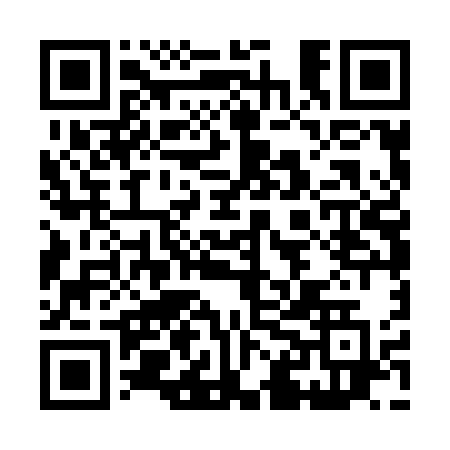 Prayer times for Blanne, Czech RepublicWed 1 May 2024 - Fri 31 May 2024High Latitude Method: Angle Based RulePrayer Calculation Method: Muslim World LeagueAsar Calculation Method: HanafiPrayer times provided by https://www.salahtimes.comDateDayFajrSunriseDhuhrAsrMaghribIsha1Wed3:215:3512:545:588:1310:182Thu3:185:3312:535:598:1410:203Fri3:155:3212:536:008:1610:234Sat3:125:3012:536:018:1710:255Sun3:095:2812:536:028:1910:286Mon3:065:2712:536:028:2010:317Tue3:035:2512:536:038:2110:338Wed3:005:2412:536:048:2310:369Thu2:585:2212:536:058:2410:3810Fri2:555:2112:536:068:2610:4111Sat2:525:1912:536:078:2710:4412Sun2:495:1812:536:078:2910:4613Mon2:465:1612:536:088:3010:4914Tue2:435:1512:536:098:3110:5215Wed2:405:1412:536:108:3310:5516Thu2:375:1212:536:118:3410:5717Fri2:365:1112:536:118:3511:0018Sat2:365:1012:536:128:3711:0219Sun2:355:0912:536:138:3811:0320Mon2:355:0812:536:148:3911:0321Tue2:355:0612:536:148:4011:0422Wed2:345:0512:536:158:4211:0423Thu2:345:0412:536:168:4311:0524Fri2:345:0312:536:178:4411:0525Sat2:335:0212:536:178:4511:0626Sun2:335:0112:546:188:4611:0727Mon2:335:0112:546:198:4711:0728Tue2:325:0012:546:198:4811:0829Wed2:324:5912:546:208:5011:0830Thu2:324:5812:546:218:5111:0931Fri2:324:5712:546:218:5211:09